GEREFORMEERDE KERK WAPADRANTMAANDAG 25 DESEMBER 2017 (KERSDAG)TEKS: MATTEUS 2:16-23TEMA: HARTVERSKEURENDE BLYDSKAP	InleidingGenadige Jesus, Lam van God, U wat die sonde van die wêreld wegneem,Gee hulle ewige rus.Só klink dit in die lied “Pie Jesu” van Andrew Loyd Webber: geskoei op ‘n eeue-oue Latynse teks van die kerklike tradisie.Ook vir ons vandag bly dit ‘n aangrypende gebed: die soeke na rus – ewige rus. En dit is net Jesus Christus, Seun van God, Lam van God, wat dit kan gee.‘n Bietjie somber vir vandag? Vir Kersfees?Dalk, ja.Want eintlik is Kersfees mos feestelik, vrolik, vol vreugde. Dis tog ‘n heerlike blye dag! Die meeste van ons sien al lank uit na hierdie dag. Want dit hou besondere betekenis vir ons in: Jesus is gebore. Hy het mens geword. Hy het gekom om alles nuut te maak. Hy het gekom om verlossing te bring vir elkeen wat in Hom glo.Dit is die beste boodskap ooit om te vier. Dit bring hoop en troos – en vrede en blydskap.Maar weet jy: Kersfees gaan oor baie meer. En as jy mooi oplet, sien jy: Kersfees het altyd ook ‘n ondertoon van hartseer en diep swaarkry.En ongelukkig is dit só: vir baie mense is Kersfees juis nie iets om oor opgewonde te raak nie. Want die seer hier diep binne-in hulle is te groot. Hulle kom nie daarvan los nie. En dit is asof ander mense se viering van Kersfees net hulle swaarkry al hoe erger maak!Is jy dalk iemand wat ook só voel oor Kersfees?Kan ek jou verseker dat jy nie alleen is nie? Ook deur die loop van die geskiedenis was dit só: met hartseer in die Kerstyd!Vir ‘n klompie mense in die tyd van Jesus se geboorte al was sy geboorte ook nie iets om oor opgewonde te raak nie: inteendeel! Ons lees daarvan sommer met die intrapslag wanneer Matteus vertel wat gebeur het toe die wyse manne uit die ooste kom soek het na die nuwe koning van die Jode wat gebore is. Daar was verskriklike hartseer en swaarkry!Mag ek vra dat jy asseblief saam met my - saam met ons almal hier vanoggend - sal soek na die diep en onbeskryflike hoop en troos - en blydskap! - wat daar tog te vinde is in die boodskap en betekenis van Kersfees – al is trane en swaarkry ook deel daarvan? Kom ons lees hoe Matteus daaroor skryf in hoofstuk 2:16-23:[Vooraf net vir dié wat nie gister hier in die diens was nie:‘n Groepie wyse manne in ‘n ver land sien ‘n nuwe ster. Hulle volg die ster. Op een of ande rmanier kom hulle agter dat die ster hulle lei na die nuwe koning van die Jode. Hulle wil graag aan Hom hulde bewys en geskenke geeIn hulle reis kom hulle in Jerusalem aan en vra rond oor waar die nuwe koning van die Jode dan isHulle eindig op by Herodes - koning van die JodeSlinks en wreed soos hy is, begin Herodes dadelik planne maak om hierdie nuwe bedreiging vir sy koningskap uit te wisHy probeer uitvind by die Joodse leiers, en agterna (in die geheim) by die wyse manne, waar en wanneer die nuwe koning gebore is – onder die voorwendsel dat hy ook wil gaan hulde bewysMaar Herodes het ander planne: hy wil die kindjie doodmaakDie wyse manne kry uiteindelik vir Jesus in Betlehem, bewys aan Hom hulde en gee hulle geskenkeDie Here waarsku hulle om nie na Herodes toe terug te gaan – soos hy gevra het nie - en hulle glip met ‘n ander pad terug huis toeDie Here waarsku ook vir Josef in ‘n droom om saam met Maria en Jesus te vlug na die landgebied van Egipte toeSó troef die Here vir Herodes in sy planne om vir Jesus dood te maak]Ons lees nou verder wat Matteus vertel:Lees Matteus 2:16-23 (1983 Afrikaanse Vertaling) op die skerm:Lyding, trauma en hartseerDit wat ‘n feestelike tyd van blydskap en opgewonde verwagting moes gewees het, word ‘n dag van verskriklike lyding, trauma en hartseer.Herodes was al klaar hewig ontsteld toe hy by die wyse manne hoor van die nuwe koning van die Jode wat gebore is. Hy was nog meer ontsteld toe hulle nie van Betlehem af na hom toe terugkom om te kom vertel waar Jesus is nie. In sy woede (en waarskynlik angs) kan Herodes homself nie keer nie. Vir hom is daar net een manier: maksimum geweld! Dan stel hy sy wrede, duiwelse plan in werking: hy stuur sy soldate om in Betlehem en die hele omgewing al die Joodse seuntjies van 2 jaar en jonger dood te maak.Hy weet die profeet Miga het geprofeteer dat die kindjie in Betlehem gebore sou word – só het hy by die Joodse leiers gehoor. En hy het mooi opgelet toe die wyse manne vertel het wanneer hulle die ster begin sien en volg het: dit was nie meer as 2 jaar vantevore nie.Hy kan nie seker wees watter kindjie in Betlehem is die nuwe koning nie. Daarom is daar net een strategie wat vir hom kan werk: maak al die seuntjies van 2 jaar en jonger in Betlehem en omgewing dood. Een van hulle moet tog die nuwe koning wees..!Maar in sy magsug het Herodes nie rekening gehou met die almagtige God van hemel en aarde nie: Hy wat sy eniggebore Seun gestuur het om mens te word – sodat Hy die wêreld kan red van verwording, verwoesting en ontreddering.Met gemak troef God vir Herodes: eers deur die wyse manne in ‘n droom te waarsku om met ‘n ander roete terug te keer huis toe. En dan deur ook vir Josef in ‘n droom te waarsku dat hy en Maria met Jesus moet vlug oor die Egiptiese grens.Herodes se plan misluk. Jesus ontkom. Maar dit is nie sonder skade nie: die hele gemeenskap in Betlehem is in rou. Magteloos en in groot skok en verskrikking moes etlike moeders toekyk hoe hulle klein seuntjies meedoënloos vermoor word. Net so. Geen waarskuwing nie. Geen tyd om dalk ‘n plan te maak - soos met Moses destyds in Egipte nie. Skielik. Onverwags.Soos ‘n vuishou wat al jou asem uitslaan. En dan die pyn. En die doodsheid. 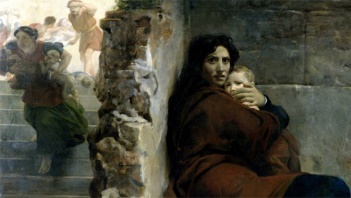 Dit moes verskriklik gewees het!  Hulle was maar net klein seuntjies – die meeste maar net klein babatjies. Met hoeveel toewyding en liefde het elkeen van daardie mammas en pappas nie hulle seuntjies versorg nie? Hoeveel drome het hulle elkeen nie vir hulle seuntjie gehad nie?En nou is hy weg! Wreedaardig vermoor! Oor die boosheid van ‘n paranoïese geweldenaar!Op ‘n verskriklike manier het die profesie van Jeremia 31:15 in vervulling gegaan:So sê die Here:‘n Gekerm word op Rama gehoor, ‘n gehuil vol hartseer:Ragel treur oor haar kinders, sy wil haar nie laat troos nie, want haar kinders is weg.Hoekom?Hoekom? wil ons dit uitroep. Hoekom laat die Here dit toe? Hoekom keer Hy nie vir Herodes nie? (Hy is immers omtrent sowat 2 jaar later oorlede - met die verskriklikste siekte wat volgens oorlewering blykbaar veroorsaak het dat sy hele ingewande begin verrot het!)Hoekom die arme seuntjies? Hulle het niks verkeerd gedoen nie!Wat van hulle ma’s, pa’s, oumas, oupas, boeties en sussies? Ander familie?Wie herstel ooit daarvan wanneer hulle ‘n kind verloor?Hoekom?Miskien moet ‘n mens begin deur te sê dat ons as mense nooit sal kan verstaan presies hoe die raadsplan van die Here werk nie. Miskien is dit die beste om te begin deur te erken dat Hy op ‘n totaal ander vlak beplan en werk as ons.   Job en Dawid, die profete – en baie ander gelowiges oor eeue heen het dit duidelik agtergekom. Die Here se gedagtes is nie eenvoudig en maklik om uit te pluis nie. Hy is immers die almagtige God van hemel en aarde – en ons maar net nietige, kleine mensies. Sy raadsplan het ‘n ryke veelvoud vlakke. Dit is te diep en kompleks vir my en jou om regtig te verstaan – of te voorspel.Maar Hy los ons darem nie met net ‘n klomp vrae en geen antwoorde of geen troos nie! En ‘n groot deel van die antwoord (en uiteindelike troos) lê hier vlak voor ons oë in ons teksgedeelte.Wanneer Matteus vertel van die seuntjies wat in Betlehem doodgemaak word, haal hy aan uit Jeremia 31:15. Op die oog af lyk dit of Jeremia eenvoudig eeue vantevore geprofeteer het dat hierdie verskriklike ding gaan gebeur – en nou het dit, en die volk moet dit maar net so aanvaar! (Amper asof daar ‘n outomatiese afloop is van die Here se raadsplan en ons kan niks daaraan doen nie – Hy het dit lank vooruit bepaal).TroosMaar as ons Jeremia ordentlik gaan lees, kom ons agter dat hoofstuk 31 ‘n baie besondere hoofstuk is. In hierdie hoofstuk gee Jeremia ‘n troosboodskap – te midde van ernstige waarskuwings en dreigemente in die meeste ander hoofstukke van sy boek.As ons nou nader gaan lees, sien ons alreeds die troosboodskap in die verse wat direk volg op vers 15. Jeremia profeteer van die gehuil en gekerm wat daar in Rama gaan wees en van Ragel wat gaan treur oor haar kinders wat nie meer daar is nie. Maar dan vervolg hy (Jeremia 31:16-17):So sê die Here: Bly stil, moenie huil nie, moenie trane in jou oë hê nie!Vir al jou swaarkry sal jy vergoed word, sê die Here, jou kinders sal uit die vyand se land terugkom.Daar is ‘n toekoms vir jou nageslag, sê die Here, jou kinders sal na hulle besitting toe terugkom.Die hele gedeelte in hoofstuk 30-33 is vol trooswoorde van die Here: ja, die swaarkry kom, maar die genesing kom ook: die tyd wat die Here alles weer gaan herstel en nuut maak kom ook. “Hou goeie moed. Kyk uit vir dit wat wel later gaan kom” troos hy.Die bekende verse in Jeremia 31:31-34 beklemtoon hierdie proses waarin alles nuut gemaak sal word: die verhouding tussen God en sy uitverkore volk gaan herstel word. Hy gaan ‘n nuwe verbond daarstel – hierdie verbond sal op hulle harte geskryf wees en in hulle gedagtes vasgelê wees.Die swaarkry kom, maar die uitkoms kom ook!En daarom kan Ragel (en Rama saam met haar) ophou huil en treur. Want die Here gaan alles nuut maak. Dis ‘n heerlike troos. En dit laat die dood van die kinders anders lyk. Want daar kom iets anders ná die swaarkry: heerlike, nuwe lewe! Ook die kinders sal daarin deel!Hoe dit ookal presies in die Here se raadsplan inpas, die verskriklike dood van die kindertjies is nie tevergeefs nie – dit kom nie tot niks nie. Dit is nie maar net ‘n noodwendige (noodlottige?) gevolg van ‘n vooraf uitgewerkte plan waaroor ons as mense geen beheer het nie. Nee, dit is deel van die plan waarmee die Here werk – om uiteindelik onbeskryflike vreugde en vrede en nuwe lewe te bring.Ons kan nie hierdie raadsplan verstaan of uitmekaar haal nie, maar dit kan ons weet: niks wat gebeur, hoe erg of hoe moeilik om te verstaan, gebeur buite die wil van die Here om nie. Ek sê dit graag weer: niks wat gebeur, hoe erg of hoe moeilik om te verstaan, gebeur buite die wil van die Here om nie. In sy almag gebruik Hy selfs die boosheid van mense (ja, ook die boosheid wat soms nog in my en jou hart ook leef!) om sy doelwit te bereik: verlossing en heerlike nuwe lewe vir sy kinders – oud en jonk.Ja, maar die arme kindertjies dan?Weet jy: regdeur die Bybel leer ons die Here ken as Iemand wat besonder lief is vir kindertjies. In sy bedieningstyd op aarde sien ons dit ook by ons Here Jesus. (Gaan lees gerus weer Matteus 18 hieroor!) Hy was lief vir kindertjies en hulle vir Hom. Dink jy dat die Here nie ook hartseer was oor die wreedaardige manier waarop daardie klein seuntjies se lewens kortgeknip is nie?Ek dink ons kan met die grootste sekerheid aanvaar dat ook sy hart gebreek was. En dat die treurende ma’s en pa’s en sussies en (ouer) boeties en oupas en oumas en ander familie Hom diep getref het. En dat Hy in sy liefde en regverdigheid tog bly sorg vir elkeen van sy kinders wat deur die onreg van die lewe platgeslaan word. Hy gee vir hulle nuwe lewe. En vrede. En vreugde. Soos Jeremia geprofeteer het.   Want Hy is tog ‘n God van liefde. God van die mooie. God van wonders. God van lewe – in oorvloed. Hy haat sonde. Hy haat boosheid. Dit raak sy Vaderhart baie diep wanneer die lewe wat Hy met soveel sorg aanmekaar geweef het in die moederskoot, so wreedaardig beëindig word! Hy laat dit nie ongesiens verbygaan nie. Daarvan kan ons baie seker wees!En só geld dit ook van elke ander kind van Hom (oud of jonk) wie se lewe deur die boosheid van iemand anders afgesny is: Hy weet. Hy vergeet nie. Hy vergeld. Maar Hy doen dit op sy tyd en op sy manier. God se raadsplan bly ‘n geheimenisvolle iets. Soos Totius in sy aangrypende gedig “Die Godsbesluit” sê: as ons dit probeer verstaan, is dit soos om in ‘n doringnes vas te gryp! Dis gewoon nie my en jou terrein nie.Maar hier is my en jou troos: ons gaan nie die hoekom-vrae kan uitpluis nie – maar dit is ook nie nodig nie. Dit is alles in God se hande. En Hy is ‘n Vader wat sy kinders oneindig liefhet. Hy sorg vir elkeen. Ook al moet sy kinders deur die dal van doodskaduwee gaan.Die doel van sy komsJa, maar hoekom moet ons so dikwels van mekaar geskei word deur die wreedheid van mense? wil ons vra. Hoekom hierdie swaarkry vir die wat agterbly? Hoekom is dit nie alles deel van een prentjie nie? Weet jy: dit is presies waarvoor ons Here Jesus mens geword het.Dit is presies waarvoor ons hemelse Vader sy Seun – sy eniggebore, geliefde Seun – hier op die stukkende aarde in die dal van doodskaduwee ingestuur het. Stoksiel alleen. Met al die angste van die hel om Hom. En die meedoënlose skerp punt van sy Vader se toorn - oor die sonde van die mens - op sy hart ingefokus.Sodat ek en jy – en elkeen van ons geliefdes wat (op watter manier ookal) ons op hierdie pad vooruitgegaan het – die onmeetbare volheid van die liefde wat uit sy Vaderhart uitvloei kan beleef: vandag, môre, volgende jaar, tot die dag van ons dood. En dan: ja, dan breek die heerlikste oomblik vir ons aan. Waar ons in die ewige heerlikheid van ons hemelse Vader ingaan. Al sy kinders - in ‘n volheid van liefde, vreugde, vrede, opwinding, vervulling, blydskap, liefde en nog oneindig meer!SlotDit is die heerlike betekenis van Kersfees: Jesus Christus is gebore. Hy het gekom om alles te kom nuut maak. Al is jou hart hóé stukkend. Al is dit wat jy beleef het, hóé hartverskeurend! En weet jy: as jy mooi kyk, kan jy die skare al duideliker uitken: hier langs jou, in ons stad, regoor ons land, regdeur Afrika, regoor die wêreld, tot voor die troon van Hom wat jou en my - en elkeen van sy kinders (oud en jonk)! - oneindig liefhet. En as jy mooi luister kan jy die feesvreugde al duideliker hoor. En die lied van die hemelkoor wat strek vanaf die trooon van God - tot hier by en langs jou. En die lied wat ons sing, maak ons vol en maak ons nuut. En die hartseer en die stukkendheid spoel weg uit jou hart - saam met die trane: wat nou nie meer trane is van swaarkry nie, maar trane van onuitspreeklike heerlikheid en blydskap.   Dit is die beste geskenk van Kersfees!  Amen.